ME Cataloging Meeting notes1/11/21Cataloging Committee projectsPlease keep in mind the new ME Cataloging policy that was adopted last month. There are several noteworthy changes that everyone needs to be aware of. On that note, several questions have come up regarding the certification of ME catalogers. We are working on that certification and will let you know as soon as we have something together. ISBN deduplication a success, but did bring with it some issues.A/V materials that had a .$p and/or a .$n field were mergedSome series that had the series title in the 245 were also merged, but on a lesser scale. In two batches, our project manager was able to un-merge a little over 3,800 ITEMS (not bib records) back onto their original bib records.  This was to A/V materials. This brought to the forefront the issues with placing series titles in the 245. This was discussed at length later in the meeting.Cataloger’s connectJanuary ME Circ meeting is Jan. 26.Let’s talk cataloging!The deduplication was certainly a roller coaster. We had major success! But we also had a rather large problem come out of it. The script has been edited so that this doesn’t happen in future deduplications. A large majority of the A/V materials were batch fixed. But certainly not all of them. ONLY A/V materials were unmerged. If there were book series that were merged because the series title was in the 245, those did not get unmerged.Series in the 245 or in a 490/8xxA series title does not go in the title field in a bib record. This information goes in a 490/800/830 field.245 consists of title, subtitle, author. This information is from the title page, NOT the cover. 245  10  $aSomeone like you  :$bsubtitle here /$cKaren Kingsbury. Multipart monograph - A series statement works in two parts. The 490 field along with a corresponding 8xx field. If the series statement is authorized with an author, it will be an 800 field. If the series is authorized with just the title (usually series where each book is written by a different person) it will be an 830 field. These are the title fields that Evergreen is searching for, as a 490 isn't a title field, but those 8xx fields are. So if the record has a 490 field but no 8xx field to go with it, it won't be searchable using a series faceted search. If you had used a keyword search, they would have come up, because keyword faceted searches check anywhere in the record, where a series search only searches those 8xx title fields. Please see screenshots at end of these notes.490  1\  $aBaxter family800  1\  $aKingsbury, Karen.$tBaxter family490 1\	$aMighty Truck800 1\ $aBarton, Chris.$tMighty TruckThe vast majority of graphic novels/manga will not follow this. (example: Paper Girls ongoing graphic series by Brian K. Vaughn).To catalog these, you will identify the comprehensive title for the series and record it in the 245 $a, any volume or part number in the 245 $n, and any part title in the 245 $p.Coleman places a helpdesk ticket after realizing there were certain fields that were not searchable by title and author, when it is common cataloging practice to use these fields. Equinox made these fields searchable. These were always searchable by keyword, but not by the access point which they were intended. 505 $t – title505 $r - author700 – author710 – author730 – title740- titleExamples: Most importantly, added authors! Binge boxes, compilation booksDan in real lifeColeman went over the parts report in Evergreen again to help people pinpoint some series that might have been affected by the deduplication. Some have found this report helpful in helping them check their shelves.Next cataloging meeting: February 8, 2021.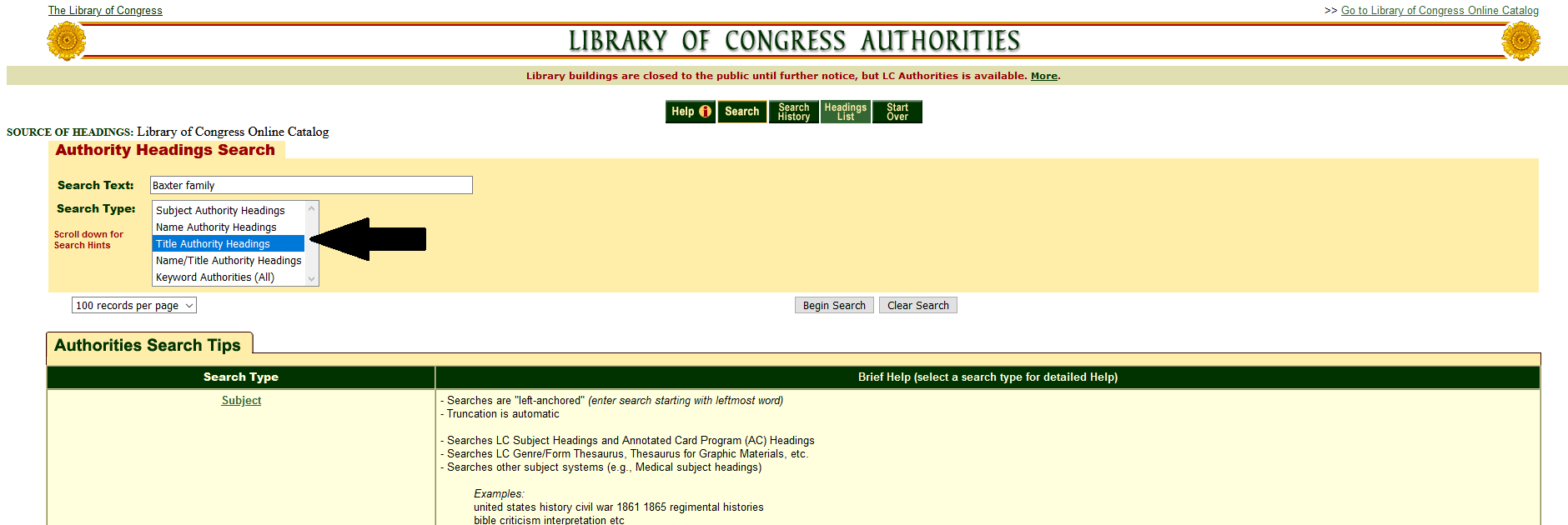 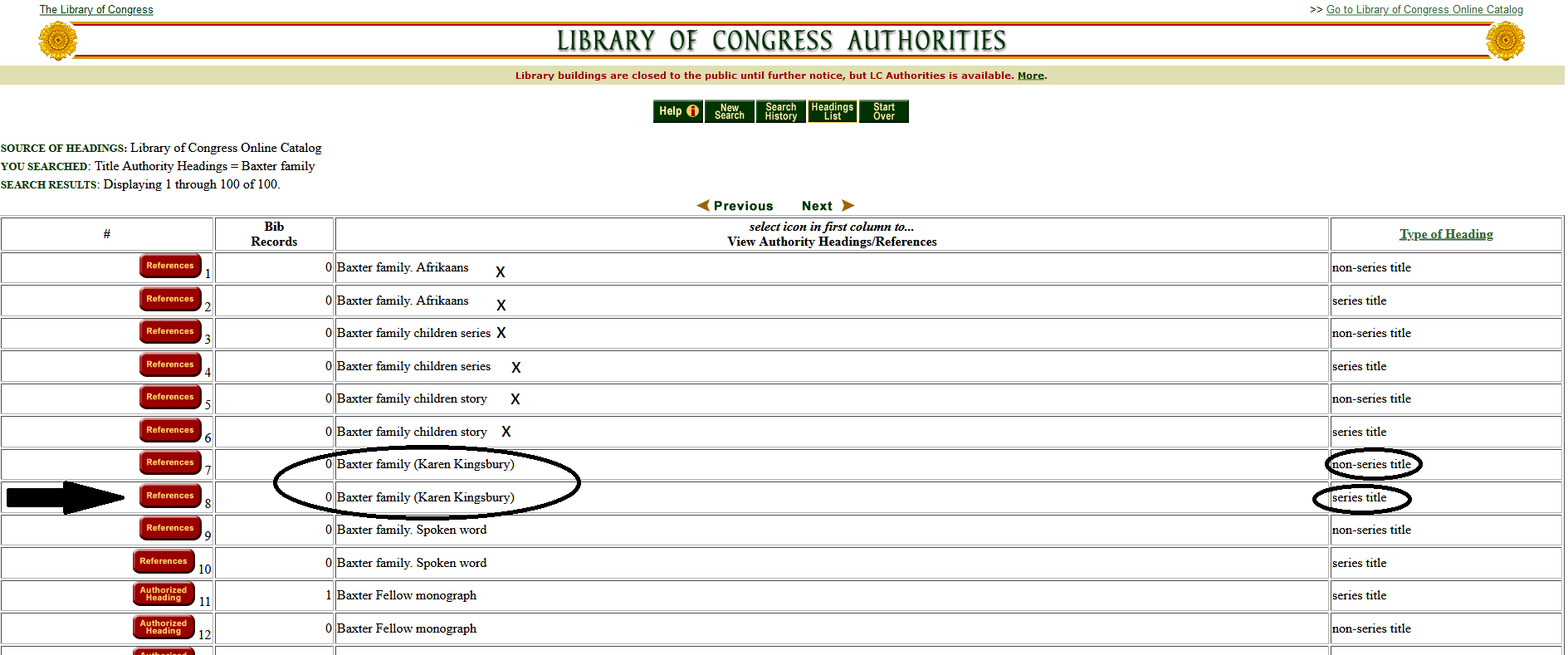 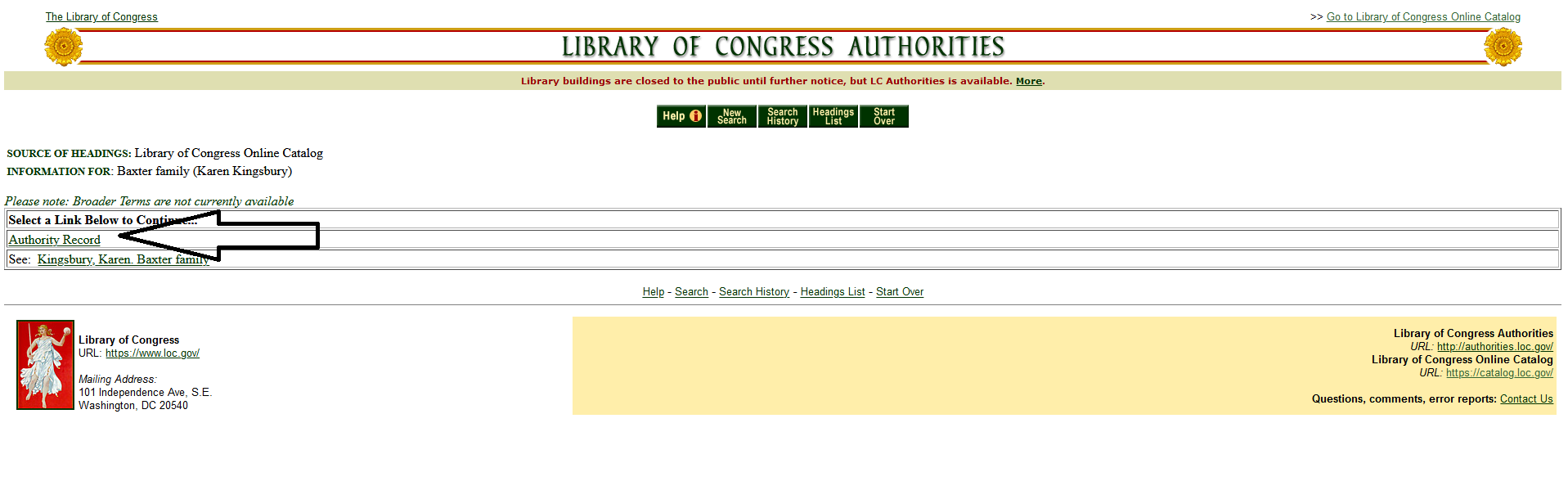 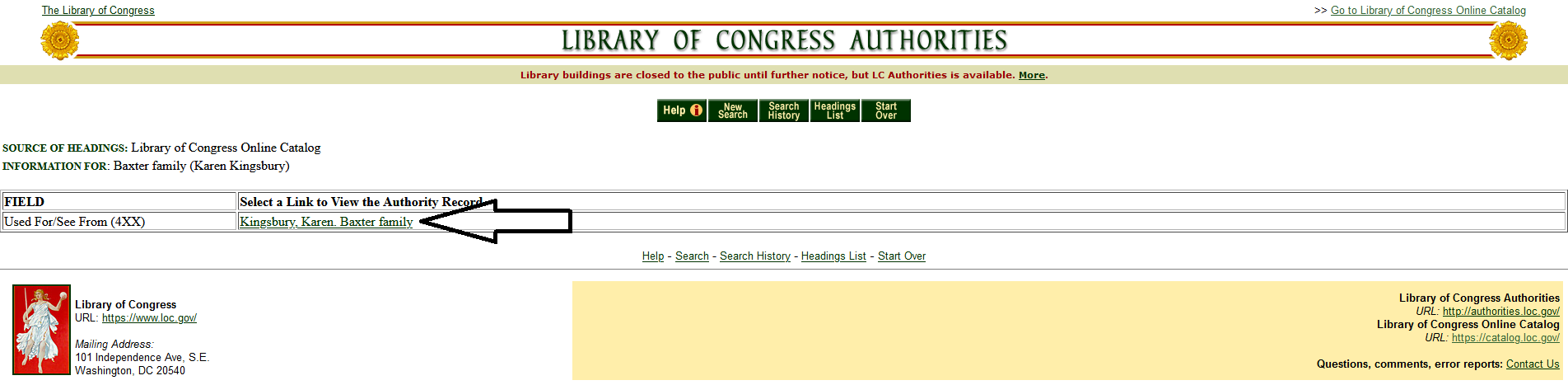 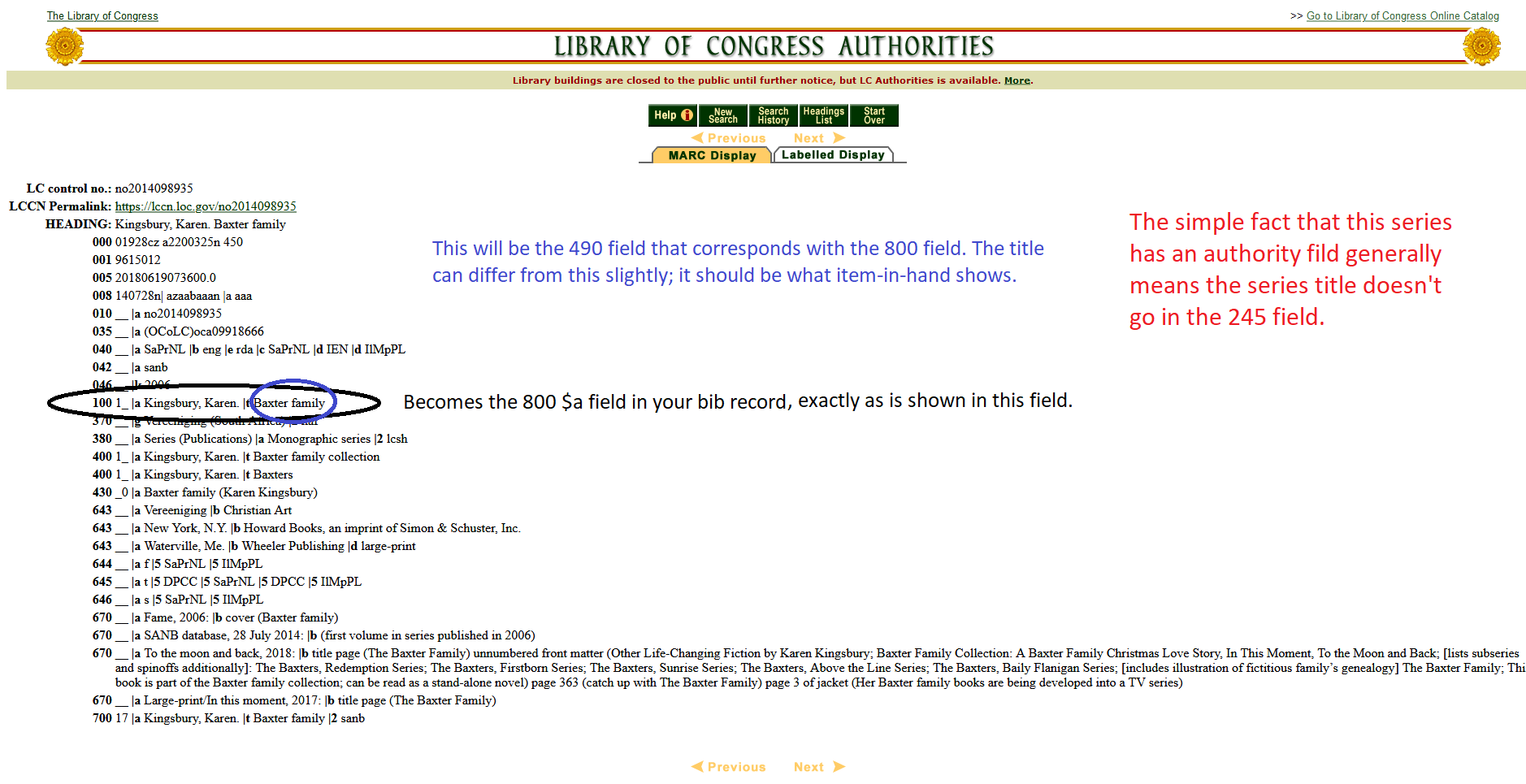 